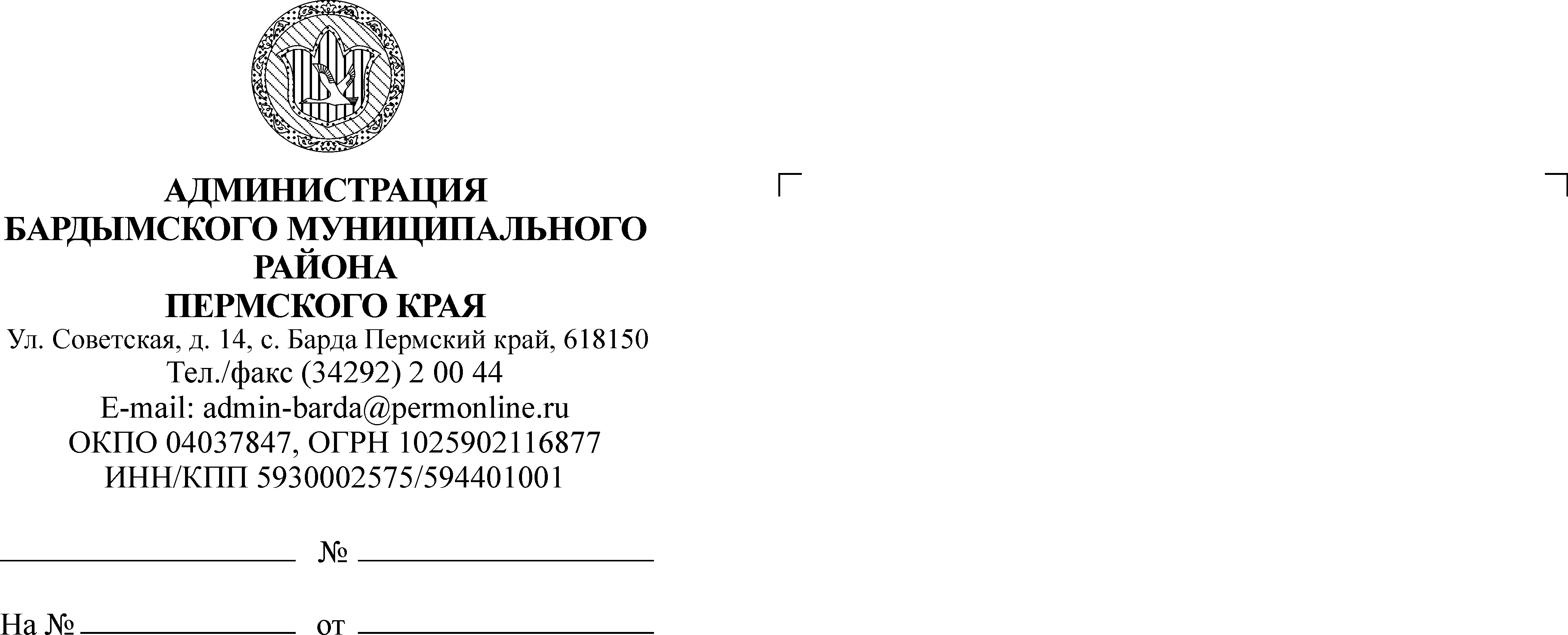 ЗЕМСКОЕ СОБРАНИЕБАРДЫМСКОГО МУНИЦИПАЛЬНОГО РАЙОНАПЕРМСКОГО КРАЯДВАДЦАТЬ ШЕСТОЕ (ВНЕОЧЕРЕДОЕ) ЗАСЕДАНИЕРЕШЕНИЕ22.03.2018							  		       № 388О внесении изменений в Генеральный план Бардымского сельского поселения Бардымского муниципального районаВ соответствии со ст.14 Федерального закона от 06.10.2003 №131-ФЗ «Об общих принципах организации местного самоуправления в Российской Федерации», ст. ст. 9, 23, 24, 25 Градостроительного кодекса Российской Федерации, Уставом Бардымского муниципального района, Земское Собрание Бардымского муниципального районаРЕШАЕТ:1. Внести в Генеральный план Бардымского сельского поселения Бардымского муниципального района, утвержденный решением Земского Собрания Бардымского муниципального района от 22.12.2015 № 40, изменение, расширив границы зоны производственно-коммунальных объектов I класса вредности в отношении земельного участка с кадастровым номером 59:13:0060128:69.2. Поручить Администрации Бардымского муниципального района в установленные сроки направить решение Земского Собрания Бардымского муниципального района в Министерство строительства и архитектуры Пермского края.3. Решение вступает в силу со дня опубликования на официальном сайте Администрации Бардымского муниципального района www.barda-rayon.ru.4. Контроль исполнения решения возложить на председателя комиссии по социальной политике Габдулхакову З.С.Председатель Земского СобранияБардымского муниципального района			                  Х.Г.АлапановГлава муниципального района – глава Администрации Бардымскогомуниципального района				                              С.М.Ибраев26.03.2018